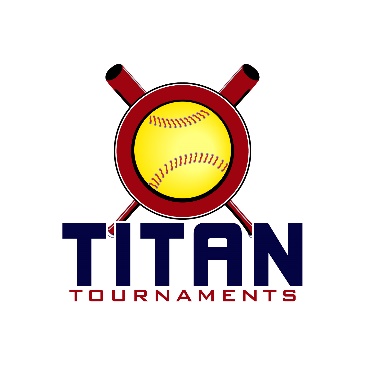 	Thanks for playing ball with Titan!	
Park Address:  Lamar Murphy Park – 180 I.W. Davis Rd, Jefferson, GADirector: Bobby (706)-296-1789Format: 3 seeding games + single elimination bracket playRoster and Waiver Forms must be submitted to the onsite director upon arrival and birth certificates must be available on site in each head coach’s folder.Entry Fee - $355
Spectator Admission - $7 each
Sanction $35 if unpaid in 2021
Coaches – 3 Passes Per TeamPlease check out the How much does my team owe document.Run rule is 12 after 3, 10 after 4, 8 after 5. Games are 7 innings if time permits.Pitching rule overview – 1. The pitcher’s pivot foot shall maintain contact with the pitcher’s plate until the forward step. Note: a pitcher may take a step back with the non-pivot foot from the plate prior, during, or after the hands are brought together. 
2. Illegal Pitch – Is a ball on the batter. Note: Runners will not be advanced one base without liability to be put out.The on deck circle is on your dugout side. If you are uncomfortable with your player being that close to the batter, you may have them warm up further down the dugout, but they must remain on your dugout side.
Headfirst slides are allowed, faking a bunt and pulling back to swing is allowed.Runners must make an attempt to avoid contact, but do not have to slide.
Warm Up Pitches – 5 pitches between innings or 1 minute, whichever comes first.Coaches – one defensive coach is allowed to sit on a bucket or stand directly outside of the dugout for the purpose of calling pitches. Two offensive coaches are allowed, one at third base, one at first base.
Offensive: One offensive timeout is allowed per inning.
Defensive: Three defensive timeouts are allowed during a seven inning game. On the fourth and each additional defensive timeout, the pitcher must be removed from the pitching position for the duration of the game. In the event of extra innings, one defensive timeout per inning is allowed.
An ejection will result in removal from the current game, and an additional one game suspension. Flagrant violations are subject to further suspension at the discretion of the onsite director.*Park Opens at 6:45AM*
*Seeding Schedule*Seeding Games are 75 minutes finish the inning*Please be prepared to play at least 15 minutes prior to your team’s scheduled start times**Bracket Games Are 75 Minutes Finish The Inning*
*Please be prepared to play at least 15 minutes prior to your team’s scheduled start times*12U Gold Bracket12U Silver Bracket12U Bronze Bracket*Bracket Games Are 75 Minutes Finish The Inning*
*Please be prepared to play at least 15 minutes prior to your team’s scheduled start times*10U Gold Bracket10U Silver BracketTimeFieldGroupTeamScoreTeamSeeding GamesSeeding GamesSeeding GamesSeeding GamesSeeding GamesSeeding Games8:00112U TitanAP Morris 099-0CG Legacy Medlam8:00212U TitanAtlanta Premier 20105-6Express8:00312U TitanFranklin Fastpitch8-7GA Classics 12U8:00412U TitanLady South Fastpitch9-2GA Classics - Schlieman8:00512U SpartanDacula Select 0911-4GAP 20109:25112U TitanAP Morris 094-3Express9:25212U TitanAtlanta Premier 20109-4CG Legacy Medlam9:25312U SpartanBullpen 2010 Red1-16Outsiders9:25412U SpartanFury 20103-0Sharon Springs Spartans9:25510UBuford Fastpitch 20128-8Walton Scrappers 201110:50112U TitanFranklin Fastpitch5-4GA Classics – Schlieman10:50212U TitanLady South Fastpitch7-2GA Classics 12U10:50312U SpartanDacula Select 094-8Outsiders10:50410UPoison Ivy7-5Atlanta Vipers ‘1210:50510UHomeplate Stars4-3Lady Ambush 2K1212:15112U TitanFranklin Fastpitch5-5AP Morris 0912:15212U SpartanGAP 201018-2Sharon Springs Spartans12:15312U SpartanBullpen 2010 Red4-5Fury 201012:15410UBuford Fastpitch 20124-7CSRA Yarddogs – Collins12:15510UWalton Scrappers 20112-7AP Elite 2012 - Gill1:40112U TitanExpress 8-1GA Classics – Schlieman1:40212U TitanAtlanta Premier 20107-7GA Classics 12U1:40312U TitanCG Legacy Medlam6-18Lady South Fastpitch1:40410UPoison Ivy15-3Homeplate Stars1:40510UAtlanta Vipers ‘122-11Lady Ambush 2K123:05112U SpartanDacula Select 0911-3Bullpen 2010 Red3:05212U SpartanFury 20102-13GAP 20103:05312U SpartanSharon Spring Spartans 1-19Outsiders3:05410UCSRA Yarddogs – Collins5-17Walton Scrappers 20113:05510UAP Elite 2012 - Gill14-3Buford Fastpitch 20124:30310UPoison Ivy10-5Lady Ambush 2K124:30410UCSRA Yarddogs – Collins13-12Atlanta Vipers ‘124:30510UAP Elite 2012 – Gill11-2Homeplate StarsTimeFieldGame #TeamScoreTeam4:301Bracket Game 1Spartan 2 Seed
GAP 20107-2Titan 3 Seed
Franklin Fastpitch5:551Bracket Game 2Spartan 1 Seed
Outsiders14-1Titan 2 Seed
AP Morris7:201Bracket Game 3Winner of Game 1
GAP 20106-3Titan 1 Seed
Lady South8:45
C-Ship1Bracket Game 4Winner of Game 2
Outsiders4-2Winner of Game 3
GAP 2010TimeFieldGame #TeamScoreTeam4:302Bracket Game 1Spartan 4 Seed
Fury 20108-1Titan 6 Seed
GA Classics 12U5:552Bracket Game 2Spartan 3 Seed
Dacula Select 0915-0Titan 5 Seed
AP K/P7:202Bracket Game 3Winner of Game 1
Fury 20102-3Titan 4 Seed
Express8:45
C-Ship2Bracket Game 4Winner of Game 2
Dacula Select 0912-3Winner of Game 3
ExpressTimeFieldGame #TeamScoreTeam5:553Bracket Game 1Spartan 5 Seed
Bullpen 2010 RedTitan 8 Seed
CG Legacy Medlam7:203Bracket Game 2Spartan 6 Seed
Sharon SpringsTitan 7 Seed
GA Classics Schlieman8:45
C-Ship3Bracket Game 3Winner of Game 1Winner of Game 2TimeFieldGame #TeamScoreTeam5:555Bracket Game 11 Seed
AP Elite 2012 Gill3-54 Seed
Walton Scrappers7:205Bracket Game 22 Seed
Poison Ivy13-03 Seed
CSRA Yarddogs Collins8:45
C-Ship5Bracket Game 3Winner of Game 1
Walton Scrappers1-4Winner of Game 2
Poison IvyTimeFieldGame #TeamScoreTeam5:554Bracket Game 15 Seed
Homeplate Stars9-48 Seed
Atlanta Vipers 20127:204Bracket Game 26 Seed
Lady Ambush 2K126-57 Seed
Buford Fastpitch 20128:45
C-Ship4Bracket Game 3Winner of Game 1
Homeplate Stars4-11Winner of Game 2
Lady Ambush 2K12